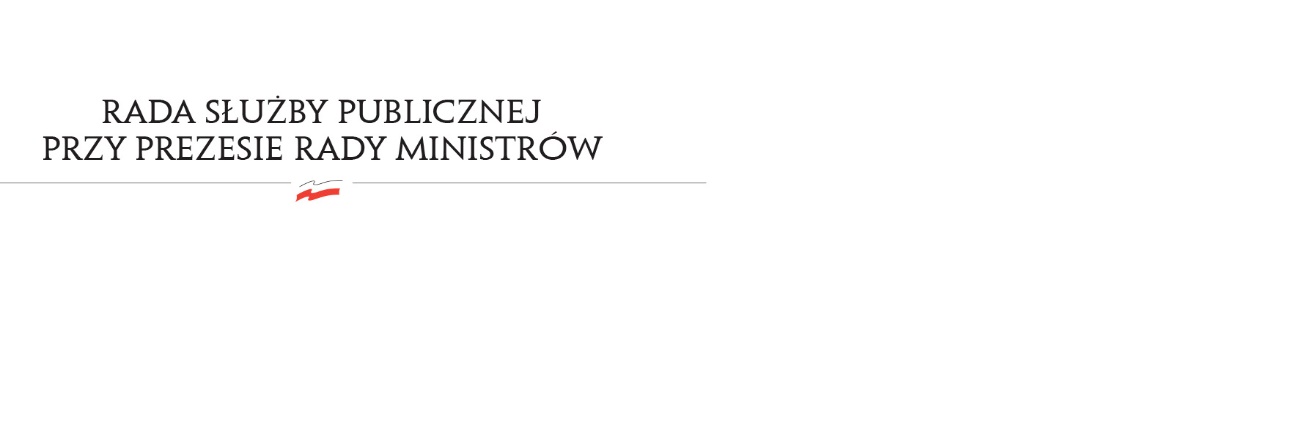 RSP.3613.7.2018.MB	Uchwała nr 35Rady Służby Publicznejz dnia 3 lipca 2018 rokuw sprawie:  proponowanego na rok 2019 wskaźnika wzrostu wynagrodzeń w państwowej sferze budżetowej, w zakresie służby cywilnejRada Służby Publicznej pozytywnie opiniuje proponowany na rok 2019 wskaźnik wzrostu wynagrodzeń w państwowej sferze budżetowej, w zakresie służby cywilnej.Rada po raz kolejny wskazuje na potrzebę dalszego wzrostu wynagrodzeń w państwowej sferze budżetowej, w zakresie służby cywilnej, w tym także podwyższenia kwoty bazowej. 